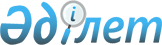 О внесении изменений и дополнения в решение от 29 декабря 2009 года N 23/167-IV "О бюджете города Семей на 2010-2012 годы"
					
			Утративший силу
			
			
		
					Решение маслихата города Семей Восточно-Казахстанской области от 2 ноября 2010 года N 31/214-IV. Зарегистрировано Управлением юстиции города Семей Департамента юстиции Восточно-Казахстанской области 9 ноября 2010 года за N 5-2-136. Прекращено действие по истечении срока, на который решение было принято, на основании письма аппарата маслихата города Семей Восточно-Казахстанской области от 28 февраля 2011 года N 01-26/89

      Сноска. Прекращено действие по истечении срока, на который решение было принято, на основании письма аппарата маслихата города Семей Восточно-Казахстанской области от 28.02.2011 N 01-26/89.

      

      

      В соответствии со статьями 106, 109 Бюджетного кодекса Республики Казахстан от 4 декабря 2008 года № 95-IV, подпунктом 1) пункта 1 статьи 6 Закона Республики Казахстан от 23 января 2001 года № 148 «О местном государственном управлении и самоуправлении в Республике Казахстан», решением Восточно-Казахстанского областного маслихата от 22 октября 2010 года № 24/298-IV «О внесении изменений и дополнения в решение от 21 декабря 2009 года № 17/222-IV «Об областном бюджете на 2010-2012 годы» (зарегистрировано в Реестре государственной регистрации нормативных правовых актов от 28 октября 2010 года № 2537) маслихат города Семей РЕШИЛ:



      1. Внести в решение от 29 декабря 2009 года № 23/167-IV «О бюджете города Семей на 2010-2012 годы» (зарегистрировано в Реестре государственной регистрации нормативных правовых актов от 30 декабря 2009 года № 5-2-120, опубликовано в газетах «Семей таңы» и «Вести Семей» от 7 января 2010 года № 1) следующие изменения и дополнение:



      Пункт 1 указанного решения изложить в новой редакции:

      «Утвердить городской бюджет на 2010 год согласно приложению 1 в следующих объемах:

      1) доходы – 13 704 760,3 тысяч тенге:

      налоговые поступления – 6 925 410 тысяч тенге;

      неналоговые поступления – 202 287 тысяч тенге;

      поступления от продажи основного капитала – 599 957 тысяч тенге;

      поступления трансфертов – 5 977 106,3 тысяч тенге;

      2) затраты – 13 867 860,4 тысяч тенге;

      3) чистое бюджетное кредитование – 9 625 тысяч тенге:

      бюджетные кредиты - 9 793 тысяч тенге;

      погашение бюджетных кредитов - 168 тысяч тенге;

      4) сальдо по операциям с финансовыми активами – 15 000 тысяч тенге:

      приобретение финансовых активов – 15 000 тысяч тенге;

      поступления от продажи финансовых активов государства - 0 тысяч тенге;

      5) дефицит (профицит) бюджета – (-) 187 725,1 тысяч тенге;

      6) финансирование дефицита (использование профицита) бюджета – 187 725,1 тысяч тенге:

      поступление займов – 9 793 тысяч тенге;

      погашение займов – 168 тысяч тенге;

      используемые остатки бюджетных средств – 178 100,1 тысяч тенге».



      2. Утвердить:

      Резерв местного исполнительного органа района (города областного значения) – 130 345 тысяч тенге.



      3. В пункте 10:

      в абзаце первом цифру «145740» заменить цифрой «144915»;

      в абзаце третьем цифру «1608» заменить цифрой «1566»;

      в абзаце четвертом цифру «3480» заменить цифрой «3410»;

      в абзаце пятом цифру «22965» заменить цифрой «26521»;

      дополнить абзацем десятым:

      на проведение первоочередных работ для обеспечения бесперебойного теплоснабжения города Семей - 50 000 тысяч тенге.



      В пункте 10-1:

      в абзаце первом цифру «54 597» заменить цифрой «50 597»;

      в абзаце третьем цифру «46981» заменить цифрой «46967»;

      в абзаце пятом цифру «38 787» заменить цифрой «38773»;

      в абзаце шестом цифру «14821» заменить цифрой «13921»;

      в абзаце седьмом цифру «15667» заменить цифрой «12736,3»;

      в абзаце десятом цифру «89466» заменить цифрой «83028»;

      в абзаце двенадцатом цифру «7 138» заменить цифрой «700».



      В пункте 10-2:

      в абзаце первом цифру «194314» заменить цифрой «179314»;

      в абзаце втором цифру «194054» заменить цифрой «134054».



      4. Приложения 1, 6 изложить в новой редакции, согласно приложениям 1, 2.



      5. Настоящее решение вводится в действие с 1 января 2010 года.

      

      

      Председатель сессии

      городского маслихата                                Ж. Елюбаев

      

      

      Секретарь

      городского маслихата                                К. Мирашев

Приложение 1         

к решению № 31/214-IV

от 2 ноября 2010 года 

 Бюджет города Семей на 2010 год      

      

      Секретарь

      городского маслихата                               К. Мирашев

Приложение 2         

к решению № 31/214-IV

от 2 ноября 2010 года 

 Бюджетные программы сельских округов,

поселков в бюджете на 2010 годтысяч тенге      

      

      Секретарь

      городского маслихата                                К. Мирашев
					© 2012. РГП на ПХВ «Институт законодательства и правовой информации Республики Казахстан» Министерства юстиции Республики Казахстан
				Кате-

горияКлассПод-

классНаименованиеСумма

(тысяч тенге)12345I. Доходы13 704 760,31Налоговые поступления6 925 410,001Подоходный налог2 945 731,02Индивидуальный подоходный налог2 945 731,003Социальный налог2 239 334,01Социальный налог2 239 334,004Налоги на собственность1 314 225,01Налоги на имущество699 215,03Земельный налог188 974,04Налог на транспортные средства424 186,05Единый земельный налог1 850,005Внутренние налоги на товары, работы и услуги356 974,02Акцизы89 439,03Поступления за использование природных и других ресурсов104 615,04Сборы за ведение предпринимательской и профессиональной деятельности119 643,05Налог на игорный бизнес43 277,008Обязательные платежи, взимаемые за совершение юридически значимых действий и (или) выдачу документов уполномоченными на то государственными органами или должностными лицами69 146,01Государственная пошлина69 146,02Неналоговые поступления 202 287,001Доходы от государственной собственности37 849,01Поступления части чистого дохода государственных предприятий8 047,05Доходы от аренды имущества, находящегося в государственной собственности28 776,09Прочие доходы от государственной собственности1 026,004Штрафы, пени, санкции, взыскания, налагаемые государственными учреждениями, финансируемыми из государственного бюджета, а также содержащимися и финансируемыми из бюджета (сметы расходов) Национального Банка Республики Казахстан4 800,01Штрафы, пени, санкции, взыскания, налагаемые государственными учреждениями, финансируемыми из государственного бюджета, а также содержащимися и финансируемыми из бюджета (сметы расходов) Национального Банка Республики Казахстан, за исключением поступлений4 800,006Прочие неналоговые поступления159 638,01Прочие неналоговые поступления159 638,03Поступления от продажи основного капитала599 957,001Продажа государственного имущества, закрепленного за государственными учреждениями511 190,01Продажа государственного имущества, закрепленного за государственными учреждениями511 190,003Продажа земли и нематериальных активов88 767,01Продажа земли78 710,02Продажа нематериальных активов10 057,04Поступления трансфертов5 977 106,302Трансферты из вышестоящих органов государственного управления5 977 106,32Трансферты из областного бюджета5 977 106,3Функ

цио

наль

ная

груп

паФунк

цио

наль

ная

под

груп

паАдми

нис

тра

торПро

грам

маНаименование расходовСумма

(тыс. тенге)123456II. Затраты13 867 860,401Государственные услуги общего характера372 638,01Представительные, исполнительные и другие органы, выполняющие общие функции государственного управления277 030,0112Аппарат маслихата района (города областного значения)15 784,0001Услуги по обеспечению деятельности маслихата района (города областного значения)15 608,0004Материально-техническое оснащение государственных органов176,0122Аппарат акима района (города областного значения)171 633,0001Услуги по обеспечению деятельности акима района (города областного значения)165 939,0002Создание информационных систем5 249,0004Материально-техническое оснащение государственных органов445,0123Аппарат акима района в городе, города районного значения, поселка, аула (села), аульного (сельского) округа89 613,0001Услуги по обеспечению деятельности акима района в городе, города районного значения, поселка, аула (села), аульного (сельского) округа87 789,0023Материально-техническое оснащение государственных органов1 824,02Финансовая деятельность60 871,0452Отдел финансов района (города областного значения)60 871,0001Услуги по реализации государственной политики в области исполнения бюджета района (города областного значения) и управления коммунальной собственностью района (города областного значения)35 597,0003Проведение оценки имущества в целях налогообложения1 508,0004Организация работы по выдаче разовых талонов и обеспечение полноты сбора сумм от реализации разовых талонов23 511,0011Учет, хранение, оценка и реализация имущества, поступившего в коммунальную собственность255,05Планирование и статистическая деятельность34 737,0453Отдел экономики и бюджетного планирования района (города областного значения)34 737,0001Услуги по реализации государственной политики в области формирования и развития экономической политики, системы государственного планирования и управления района (города областного значения)34 737,002Оборона33 853,01Военные нужды31 388,0122Аппарат акима района (города областного значения)31 388,0005Мероприятия в рамках исполнения всеобщей воинской обязанности31 388,02Организация работы по чрезвычайным ситуациям2 465,0122Аппарат акима района (города областного значения)2 465,0007Мероприятия по профилактике и тушению степных пожаров районного (городского) масштаба, а также пожаров в населенных пунктах, в которых не созданы органы государственной противопожарной службы2 465,003Общественный порядок, безопасность, правовая, судебная, уголовно-исполнительная деятельность14 224,01Правоохранительная деятельность14 224,0458Отдел жилищно-коммунального хозяйства, пассажирского транспорта и автомобильных дорог района (города областного значения)14 224,0021Обеспечение безопасности дорожного движения в населенных пунктах14 224,004Образование5 322 507,01Дошкольное воспитание и обучение477 750,0464Отдел образования района (города областного значения)477 750,0009Обеспечение деятельности организаций дошкольного воспитания и обучения477 750,02Начальное, основное среднее и общее среднее образование4 293 455,0464Отдел образования района (города областного значения)4 293 455,0003Общеобразовательное обучение4 065 844,0006Дополнительное образование для детей227 611,04Техническое и профессиональное, послесреднее образование93 342,0464Отдел образования района (города областного значения)93 342,0018Организация профессионального обучения93 342,09Прочие услуги в области образования457 960,0464Отдел образования района (города областного значения)303 136,0001Услуги по реализации государственной политики на местном уровне в области образования20 915,0004Информатизация системы образования в государственных учреждениях образования района (города областного значения)10 168,0005Приобретение и доставка учебников, учебно-методических комплексов для государственных учреждений образования района (города областного значения)49 319,0007Проведение школьных олимпиад, внешкольных мероприятий и конкурсов районного (городского) масштаба5 840,0011Капитальный, текущий ремонт объектов образования в рамках реализации стратегии региональной занятости и переподготовки кадров216 894,0467Отдел строительства района (города областного значения)154 824,0037Строительство и реконструкция объектов образования154 824,006Социальная помощь и социальное обеспечение1 042 984,32Социальная помощь947 928,3451Отдел занятости и социальных программ района (города областного значения)947 928,3002Программа занятости217 540,0004Оказание социальной помощи на приобретение топлива специалистам здравоохранения, образования, социального обеспечения, культуры и спорта в сельской местности в соответствии с законодательством Республики Казахстан4 800,0005Государственная адресная социальная помощь89 340,0006Жилищная помощь42 479,0007Социальная помощь отдельным категориям нуждающихся граждан по решениям местных представительных органов230 230,0010Материальное обеспечение детей-инвалидов, воспитывающихся и обучающихся на дому47 477,0013Социальная адаптация лиц, не имеющих определенного местожительства44 287,0014Оказание социальной помощи нуждающимся гражданам на дому126 660,3016Государственные пособия на детей до 18 лет31 994,0017Обеспечение нуждающихся инвалидов обязательными гигиеническими средствами и предоставление услуг специалистами жестового языка, индивидуальными помощниками в соответствии с индивидуальной программой реабилитации инвалида27 168,0019Обеспечение проезда участникам и инвалидам Великой Отечественной войны по странам Содружества Независимых Государств, по территории Республики Казахстан, а также оплаты им и сопровождающим их лицам расходов на питание, проживание, проезд для участия в праздничных мероприятиях в городах Москва, Астана к 65-летию Победы в Великой Отечественной войне700,0020Выплата единовременной материальной помощи участникам и инвалидам Великой Отечественной войны, а также лицам, приравненным к ним, военнослужащим, в том числе уволенным в запас (отставку), проходившим военную службу в период с 22 июня 1941 года по 3 сентября 1945 года в воинских частях, учреждениях, в военно-учебных заведениях, не входивших в состав действующей армии, награжденным медалью «За победу над Германией в Великой Отечественной войне 1941-1945 гг.» или медалью «За победу над Японией», проработавшим (прослужившим) не менее шести месяцев в тылу в годы Великой Отечественной войны к 65-летию Победы в Великой Отечественной войне85 253,09Прочие услуги в области социальной помощи и социального обеспечения95 056,0451Отдел занятости и социальных программ района (города областного значения)95 056,0001Услуги по реализации государственной политики на местном уровне в области обеспечения занятости и реализации социальных программ для населения81 060,0011Оплата услуг по зачислению, выплате и доставке пособий и других социальных выплат3 052,0018Капитальный, текущий ремонт объектов социального обеспечения в рамках реализации стратегии региональной занятости и переподготовки кадров10 669,0022Материально-техническое оснащение государственных органов275,007Жилищно-коммунальное хозяйство1 522 081,01Жилищное хозяйство625 720,0458Отдел жилищно-коммунального хозяйства, пассажирского транспорта и автомобильных дорог района (города областного значения)62 160,0003Организация сохранения государственного жилищного фонда999,0004Обеспечение жильем отдельных категорий граждан61 161,0467Отдел строительства района (города областного значения)563 560,0003Строительство и (или) приобретение жилья государственного коммунального жилищного фонда134 054,0004Развитие, обустройство и (или) приобретение инженерно-коммуникационной инфраструктуры206 206,0019Строительство жилья110 592,0020Приобретение жилья112 708,02Коммунальное хозяйство547 009,0123Аппарат акима района в городе, города районного значения, поселка, аула (села), аульного (сельского) округа549,0014Организация водоснабжения населенных пунктов549,0458Отдел жилищно-коммунального хозяйства, пассажирского транспорта и автомобильных дорог района (города областного значения)518 906,0012Функционирование системы водоснабжения и водоотведения33 350,0026Организация эксплуатации тепловых сетей, находящихся в коммунальной собственности районов (городов областного значения)50 000,0030Ремонт инженерно-коммуникационной инфраструктуры и благоустройство населенных пунктов в рамках реализации cтратегии региональной занятости и переподготовки кадров435 556,0467Отдел строительства района (города областного значения)27 554,0006Развитие системы водоснабжения27 554,03Благоустройство населенных пунктов349 352,0123Аппарат акима района в городе, города районного значения, поселка, аула (села), аульного (сельского) округа6 300,0009Обеспечение санитарии населенных пунктов6 300,0458Отдел жилищно-коммунального хозяйства, пассажирского транспорта и автомобильных дорог района (города областного значения)343 052,0015Освещение улиц в населенных пунктах146 851,0016Обеспечение санитарии населенных пунктов29 368,0017Содержание мест захоронений и захоронение безродных6 545,0018Благоустройство и озеленение населенных пунктов160 288,08Культура, спорт, туризм и информационное пространство603 630,01Деятельность в области культуры115 368,0455Отдел культуры и развития языков района (города областного значения)115 368,0003Поддержка культурно-досуговой работы115 368,02Спорт64 507,0465Отдел физической культуры и спорта района (города областного значения)64 407,0005Развитие массового спорта и национальных видов спорта2 281,0006Проведение спортивных соревнований на районном (города областного значения) уровне19 685,0007Подготовка и участие членов сборных команд района (города областного значения) по различным видам спорта на областных спортивных соревнованиях42 441,0467Отдел строительства района (города областного значения)100,0008Развитие объектов спорта100,03Информационное пространство143 153,0455Отдел культуры и развития языков района (города областного значения)81 637,0006Функционирование районных (городских) библиотек78 072,0007Развитие государственного языка и других языков народа Казахстана3 565,0456Отдел внутренней политики района (города областного значения)61 516,0002Услуги по проведению государственной информационной политики через газеты и журналы24 126,0005Услуги по проведению государственной информационной политики через телерадиовещание37 390,09Прочие услуги по организации культуры, спорта, туризма и информационного пространства280 602,0455Отдел культуры и развития языков района (города областного значения)243 794,0001Услуги по реализации государственной политики на местном уровне в области развития языков и культуры20 408,0004Капитальный, текущий ремонт объектов культуры в рамках реализации стратегии региональной занятости и переподготовки кадров223 386,0456Отдел внутренней политики района (города областного значения)29 331,0001Услуги по реализации государственной политики на местном уровне в области информации, укрепления государственности и формирования социального оптимизма граждан20 823,0003Реализация региональных программ в сфере молодежной политики8 508,0465Отдел физической культуры и спорта района (города областного значения)7 477,0001Услуги по реализации государственной политики на местном уровне в сфере физической культуры и спорта7 477,09Топливно-энергетический комплекс и недропользование3 300 000,09Прочие услуги в области топливно-энергетического комплекса и недропользования3 300 000,0467Отдел строительства района (города областного значения)3 300 000,0009Развитие теплоэнергетической системы3 300 000,010Сельское, водное, лесное, рыбное хозяйство, особо охраняемые природные территории, охрана окружающей среды и животного мира, земельные отношения87 371,01Сельское хозяйство20 464,0453Отдел экономики и бюджетного планирования района (города областного значения)1 383,0099Реализация мер социальной поддержки специалистов социальной сферы сельских населенных пунктов за счет целевого трансферта из республиканского бюджета1 383,0474Отдел сельского хозяйства и ветеринарии района (города областного значения)19 081,0001Услуги по реализации государственной политики на местном уровне в сфере сельского хозяйства и ветеринарии18 349,0004Материально-техническое оснащение государственных органов732,06Земельные отношения20 895,0463Отдел земельных отношений района (города областного значения)20 895,0001Услуги по реализации государственной политики в области регулирования земельных отношений на территории района (города областного значения)20 895,09Прочие услуги в области сельского, водного, лесного, рыбного хозяйства, охраны окружающей среды и земельных отношений46 012,0474Отдел сельского хозяйства и ветеринарии района (города областного значения)46 012,0013Проведение противоэпизоотических мероприятий46 012,011Промышленность, архитектурная, градостроительная и строительная деятельность35 900,02Архитектурная, градостроительная и строительная деятельность35 900,0467Отдел строительства района (города областного значения)17 951,0001Услуги по реализации государственной политики на местном уровне в области строительства17 951,0468Отдел архитектуры и градостроительства района (города областного значения)17 949,0001Услуги по реализации государственной политики в области архитектуры и градостроительства на местном уровне17 949,012Транспорт и коммуникации1 051 421,21Автомобильный транспорт239 493,2458Отдел жилищно-коммунального хозяйства, пассажирского транспорта и автомобильных дорог района (города областного значения)239 493,2022Развитие транспортной инфраструктуры660,0023Обеспечение функционирования автомобильных дорог238 833,29Прочие услуги в сфере транспорта и коммуникаций811 928,0458Отдел жилищно-коммунального хозяйства, пассажирского транспорта и автомобильных дорог района (города областного значения)811 928,0008Ремонт и содержание автомобильных дорог районного значения, улиц городов и населенных пунктов в рамках реализации стратегии региональной занятости и переподготовки кадров670 900,0009Строительство и реконструкция автомобильных дорог районного значения, улиц городов и населенных пунктов в рамках реализации стратегии региональной занятости и переподготовки кадров141 028,013Прочие202 279,03Поддержка предпринимательской деятельности и защита конкуренции19 910,0469Отдел предпринимательства района (города областного значения)19 910,0001Услуги по реализации государственной политики на местном уровне в области развития предпринимательства и промышленности19 910,09Прочие182 369,0452Отдел финансов района (города областного значения)130 345,0012Резерв местного исполнительного органа района (города областного значения)130 345,0453Отдел экономики и бюджетного планирования района (города областного значения)9 514,0003Разработка технико-экономического обоснования местных бюджетных инвестиционных проектов и концессионных проектов и проведение его экспертизы9 514,0458Отдел жилищно-коммунального хозяйства, пассажирского транспорта и автомобильных дорог района (города областного значения)42 510,0001Услуги по реализации государственной политики на местном уровне в области жилищно-коммунального хозяйства, пассажирского транспорта и автомобильных дорог42 510,015Трансферты278 971,91Трансферты278 971,9452Отдел финансов района (города областного значения)278 971,9006Возврат неиспользованных (недоиспользованных) целевых трансфертов43,9020Целевые текущие трансферты в вышестоящие бюджеты в связи с изменением фонда оплаты труда в бюджетной сфере278 928,0III. Чистое бюджетное кредитование9 625,0Бюджетные кредиты9 793,010Сельское, водное, лесное, рыбное хозяйство, особо охраняемые природные территории, охрана окружающей среды и животного мира, земельные отношения9 793,01Сельское хозяйство9 793,0453Отдел экономики и бюджетного планирования района (города областного значения)9 793,0006Бюджетные кредиты для реализации мер социальной поддержки специалистов социальной сферы сельских населенных пунктов9 793,0Погашение бюджетных кредитов168,05Погашение бюджетных кредитов168,001Погашение бюджетных кредитов168,01Погашение бюджетных кредитов, выданных из государственного бюджета168,0IV. Сальдо по операциям с финансовыми активами15 000,0Приобретение финансовых активов15 000,013Прочие15 000,009Прочие15 000,0452Отдел финансов района (города областного значения)15 000,0014Формирование или увеличение уставного капитала юридических лиц15 000,0Поступления от продажи финансовых активов государства0,0V. Дефицит (профицит) бюджета-187 725,1VI. Финансирование дефицита (использование профицита) бюджета187 725,1№Наименование сельского округа,

поселкаНаименование

бюджетной

программыВсегоВ том числе по программамВ том числе по программамВ том числе по программамВ том числе по программамВ том числе по программамВ том числе по программам№Наименование сельского округа,

поселкаНаименование

бюджетной

программыВсего001 "Услуги по обеспечению деятельности акима района в городе, города районного значения, поселка, аула (села), аульного(сельского)округа"Из нихИз них009 "Обеспечение

санитарии населенных пунктах"014 "Организация

водоснабжения населенных пунктов"023 "Материально- техническое оснащение государственных органов" (за счет трансфертов из республиканского

бюджета)№Наименование сельского округа,

поселкаНаименование

бюджетной

программыВсего001 "Услуги по обеспечению деятельности акима района в городе, города районного значения, поселка, аула (села), аульного(сельского)округа"за счет местного бюджетаза счет трансфертов из республиканского бюджета009 "Обеспечение

санитарии населенных пунктах"014 "Организация

водоснабжения населенных пунктов"023 "Материально- техническое оснащение государственных органов" (за счет трансфертов из республиканского

бюджета)1АбралинскийАбралинский5 2905 1304 375755301302АйнабулакскийАйнабулакский4 7664 5903 835755461303АкбулакскийАкбулакский5 4075 2404 485755371304АлгабасскийАлгабасский6 0605 8405 085755901305ДостыкскийДостыкский7 0735 9845 2297559591306ЖазыкскийЖазыкский5 4734 7093 984725855491307ЖиеналинскийЖиеналинский6 9145 7945 0697259901308ЗнаменскийЗнаменский6 6125 6734 9487258091309ИртышскийИртышский6 2495 4394 71472568013010КараоленскийКараоленский7 4337 2136 4887259013011НовобаженовскийНовобаженовский6 9805 7805 055725107013012ОзерскийОзерский6 5085 8535 12872552513013ПриречныйПриречный6 1985 4134 68872565513014ТанатскийТанатский5 0594 8984 1737252713415П. ШульбинскП. Шульбинск6 2346 02760270207016П. ЧаганП. Чаган4 2064 2064206000Всего по бюджетуВсего по бюджету96 46287 78977 48910 3006 3005491 824